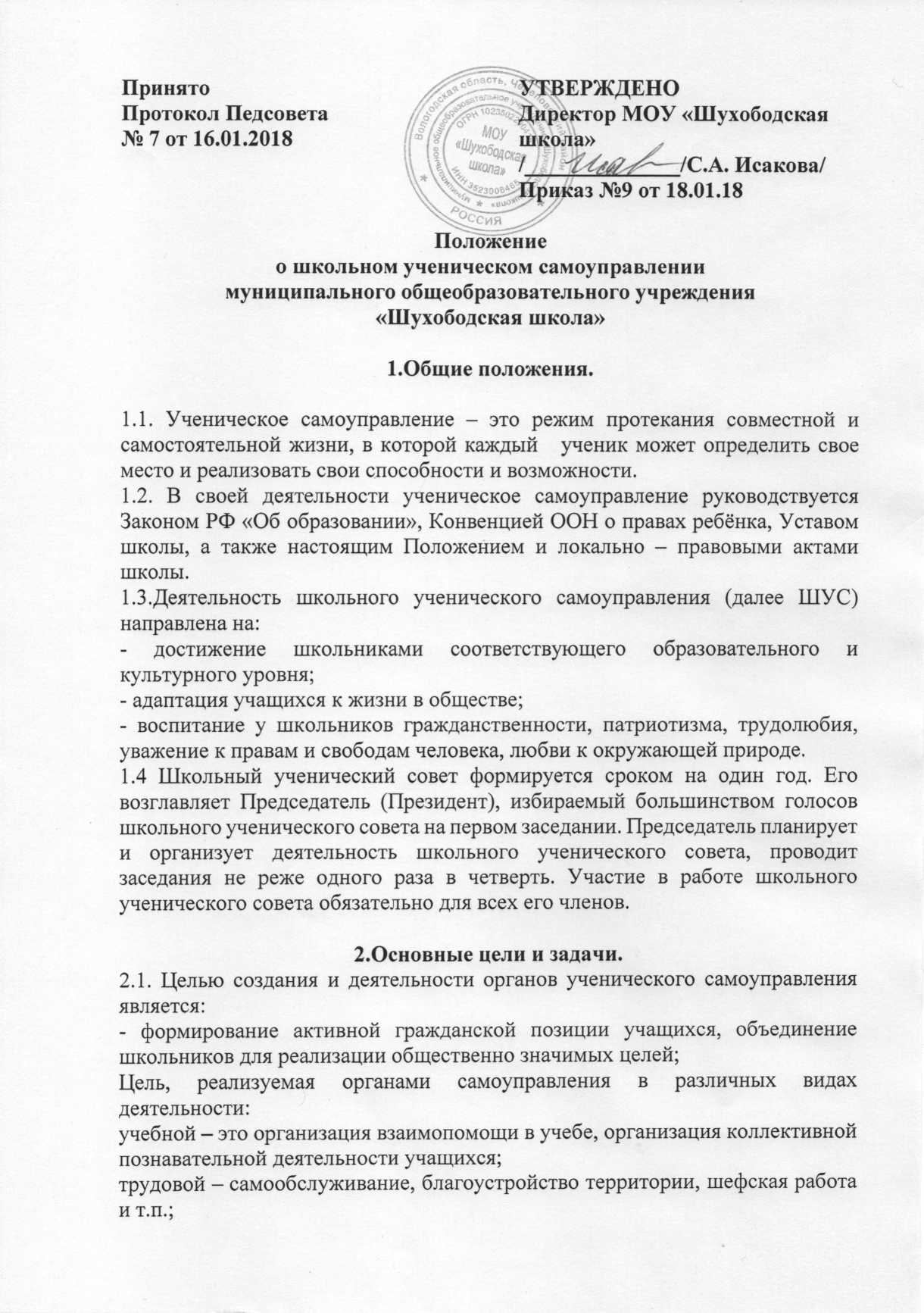 Положениео школьном ученическом самоуправлениимуниципального общеобразовательного учреждения «Шухободская школа»1.Общие положения.1.1. Ученическое самоуправление – это режим протекания совместной и самостоятельной жизни, в которой каждый   ученик может определить свое место и реализовать свои способности и возможности.1.2. В своей деятельности ученическое самоуправление руководствуется Законом РФ «Об образовании», Конвенцией ООН о правах ребёнка, Уставом школы, а также настоящим Положением и локально – правовыми актами школы.1.3.Деятельность школьного ученического самоуправления (далее ШУС) направлена на:- достижение школьниками соответствующего образовательного и культурного уровня;- адаптация учащихся к жизни в обществе;- воспитание у школьников гражданственности, патриотизма, трудолюбия, уважение к правам и свободам человека, любви к окружающей природе.1.4 Школьный ученический совет формируется сроком на один год. Его возглавляет Председатель (Президент), избираемый большинством голосов школьного ученического совета на первом заседании. Председатель планирует и организует деятельность школьного ученического совета, проводит заседания не реже одного раза в четверть. Участие в работе школьного ученического совета обязательно для всех его членов.2.Основные цели и задачи.2.1. Целью создания и деятельности органов ученического самоуправления является:- формирование активной гражданской позиции учащихся, объединение школьников для реализации общественно значимых целей; Цель, реализуемая органами самоуправления в различных видах деятельности:учебной – это организация взаимопомощи в учебе, организация коллективной познавательной деятельности учащихся;трудовой – самообслуживание, благоустройство территории, шефская работа и т.п.;досуговой – подготовка и проведение физкультурно-массовых, культурно-массовых и других досуговых мероприятий.2.2. Для достижения своих целей ученическое самоуправление решает следующие задачи:воспитывать такие качества, как самостоятельность, ответственность, предприимчивостьформировать умение делать осознанный выборформировать политическую культуру молодежиформировать культуру деловых отношений, навыков ведения деловой документации; формировать готовность участвовать в различных проектах.3.Организация деятельности.3.1. В состав ШУС на добровольной основе входят обучающиеся 1-9 классов путем выдвижения по одному представителю от класса.Решения школьного ученического совета принимаются путем голосования простым большинством голосов при наличии на заседании не менее двух третей членов ШУС и протоколируются секретарем, назначаемым Председателем.Деятельность школьного ученического совета регламентируется Положением о школьном ученическом самоуправлении, утвержденным приказом директора Учреждения. 3.1.1.Организация деятельности ученического самоуправления строится на интересах учащихся и не входит в противоречие с Уставом школы.3.2.В целях осуществления взаимодействий учащихся и педагогического коллектива, активизации познавательной деятельности, учебно-воспитательного процесса создаются органы ученического самоуправления. Они разделяются в зависимости от охвата ими учащихся на классные, школьные.3.3.Деятельность ШУС охватывает все сферы урочной и внеурочной деятельности и жизни учащихся:- поддержание порядка и дисциплины в школе;- организация учебного процесса;- организация внеклассной и внешкольной деятельности учащихся – работа спортивных секций, клубов по интересам, разного рода кружков, экскурсий, вечеров и т.д.- выражает мнение, представляет интересы и защищает права обучающихся по вопросам управления Учреждением и при принятии Учреждением локальных нормативных актов, затрагивающих права и законные интересы обучающихся, в том числе при установлении порядка создания, организации работы, принятия решения комиссией по урегулированию споров между участниками образовательных отношений и их исполнения, при выборе меры дисциплинарного взыскания обучающихся;- взаимодействует с другими коллегиальными органами Учреждения в пределах своей компетенции;- может принимать участие в работе других коллегиальных органов управления Учреждением с правом совещательного голоса в части рассмотрения вопросов, затрагивающих права и законные интересы обучающихся;- принимает участие в планировании и организации внеклассной и внешкольной работы Учреждения;- содействует реализации инициатив, обучающихся в организации досуговой деятельности, создает условия для их реализации;- способствует разрешению конфликтных ситуаций: согласует взаимные интересы обучающихся, учителей и родителей, соблюдая при этом принципы защиты прав, обучающихся;- принимает участие в муниципальных, региональных и федеральных мероприятиях органов ученического самоуправления;- вносит администрации Учреждения предложения о поощрении обучающихся;- осуществляет иные полномочия, предусмотренные Положением о школьном ученическом совете.3.4. Для решения основных учебно-воспитательных задач ШУС соотносят свою деятельность с направлениями Комплексной программы воспитательной работы школы.3.5.Основные формы работы ШУС:- КТД (познавательные, экологические, трудовые, спортивные, художественные, досуговые);- дискуссии;- клубная, кружковая работа;- конкурсы;- деловые игры;- лагерные сборы;- мозговые атаки; семинары, конференции;- всё, что способствует развитию творческих способностей учащихся.5.Управление.5.1.  Ученическое самоуправление строится на принципах:Принцип самостоятельности: все вопросы, связанные с деятельностью организации, решаются только ее членами.Принцип ответственности: учащиеся несут ответственность перед своей организацией, организация несет ответственность перед своими членами.Принцип гласности: все решения организации доводятся до сведения всех уч-ся.Принцип коллективности: любое решение в организации принимается после коллективного обсуждения с учетом самых разных разнообразных мнений.5.2. Основу ученического самоуправления составляет классное ученическое самоуправление.5.3. Основными структурными элементами системы ученического самоуправления в классе и школе являются заседания классного актива.	Актив школы является важным органом самоуправления. Он рассматривает и принимает стратегические управленческие решения, которые определяют жизнедеятельность коллектива учащихся на ближнюю, среднюю и дальнюю перспективу. На заседании избираются исполнительные органы самоуправления, определяются сроки функционирования органа, режим его работы, обязанности членов, структура исполнительного органа.	В содержании деятельности членов исполнительных органов (Совет старшеклассников) появляется принципиально новое направление, которое ведет к созданию объединений учащихся на основе общности целей, общности интересов и общности дел.	 Высший орган самоуправления -  заседание, которая созывается 2 раза в год. На заседании присутствуют представители 4-9-х классов.  Постоянно действующим органом ученического самоуправления является СШ, который формируется из представителей классных коллективов 4-9-х классов.Из членов СШ формируется 6 секторов: Сектор ученический комитет, сектор дисциплины и порядка, трудовой сектор, культмассовый сектор, пресс-центр, сектор здравоохранения и спорта.СЕКТОРА   ОТВЕТСТВЕННОСТИ   ОРГАНОВ САМОУПРАВЛЕНИЯ Сектор ученический комитет: организует консультации по предметам;организует взаимопомощь в классе;организует и проводит предметные недели;распределяет занятость класса по интересам;отвечает за состояние дневников, учебников, тетрадей.Сектор дисциплины и порядка:контроль выполнения устава школы;соблюдение правопорядка в классе и в школе;контролирует  посещаемость уч-ся;встреча с психологом;совместная деятельность с родительским комитетом.Сектор пресс-центр:проведение конкурсов рисунков и газет;оформление класса;тематические лекции;конференции;объявления.Сектор здравоохранения и спорта:участие в соревнованиях;проведение дней здоровья, спортивных праздников;кросс;проведение физкультминуток на уроках;участие в акциях «Мир без наркотиков»;техника безопасности на уроках и во внеурочное время;Трудовой сектор:работа на пришкольном участке;утепление класса;генеральная уборка;организация проведения дежурства;проведение субботников;сохранить мебель;озеленение кабинета;чистота и уют кабинета; Культмассовый сектор:подготовка и участие в концертах;организация различных конкурсов, вечеров отдыха;организация классных часов;Встречи с интересными людьми.6. Для оказания помощи, в практической деятельности в каждую секцию назначается учитель-консультант.7.Информирование коллектива школы о работе органов ученического самоуправления   осуществляется   также   через школьный сайт http://shuhoosh.ru/ Высший орган ученического самоуправления – актив школы, в компетенцию которого входит:принятие нормативного документа ученического коллектива (положение), внесение в него изменений и дополнений;рассмотрение вопросов, связанных с жизнедеятельностью, традициями и обычаями ученического коллектива школы.Исполнительный орган.Актив  классов осуществляет выполнение решения актива школы, создает условия и реализует выполнение классами программы деятельности; следит за осуществлением гарантий, обеспечивающих реализацию учащимися своих прав и обязанностей; готовит и выносит на обсуждение собрания учащихся программы деятельности постоянных и временных структурных подразделений, комплектует функциональные группы актива детей, контролирует выполнение соответствующих дел; налаживает работу секторов; дает поручения учащимся класса и проверяет их исполнение; организует работу с активом учащихся; вносит предложения на конференцию учащихся по совершенствованию жизнедеятельности школьного самоуправления.Решение актива класса является действительным, если за него проголосовало более половины членов коллектива. На собрание могут приглашаться по решению самих учащихся представители других коллективов с правом совещательного голоса. Собрание активов классов созывается по мере необходимости или по сложившимся традициям. Исключительной компетенцией собрания является:определение программы деятельности своего коллектива и его морально - этической основы (заповеди, законы, правила);установление и избрание органов самоуправления, определение их структуры и функциональных обязанностей;избрание исполнительных органов самоуправления; определение структуры исполнительного органа, его временных и постоянных подразделений и вспомогательных органов самоуправления;установление конкретных задач деятельности ученического коллектива на определенный срок и принятие конкретных программ работы;утверждение прав и обязанностей первичных коллективов (классов, кружков, клубов), учащихся, нравственных требований к учащимся;делегирование своих представителей в общественные органы самоуправления (совет школы, педагогический совет), отзыв их при необходимости;принятие решения о формировании объединений по интересам, местах их базирования и режиме работы, а также о формировании временных органов самоуправления и их структурных подразделений (команд, бригад, групп);координация работы исполнительных органов самоуправления, заслушивание отчетов об их работе и оценка их деятельности;определение меры участия учащихся в общественной жизни и трудовой деятельности школы, района, края;установление форм поощрения и порицания в общешкольном коллективе;внесение предложений в администрацию и органы общественного самоуправления об улучшении жизнедеятельности своего коллектива.6.Права и обязанности.6.1. Органы ученического самоуправления обладают реальными правами и несут реальную ответственность за свою работу.6.2. Любой ученик школы, равно как и органы школьного ученического самоуправления, имеет право: - на уважение своей чести и достоинства, обращение в случае конфликтной ситуации в высшие органы школьного самоуправления;- выражать и отстаивать личные интересы и интересы своих классов, иметь от ШУС защиту и поддержку;- на выбор своих органов УС;- на участие в управлении школьными делами;- открыто и корректно выражать своё мнение, критиковать действия органов школьного самоуправления, высказывать свои предложения для дальнейшего рассмотрения на заседаниях ОУС;6.3. Учащиеся, входящие в органы ученического самоуправления, обязаны:- показывать пример в учёбе, труде, беречь школьную собственность, соблюдать учебную и трудовую дисциплину, нормы поведения;- заботиться об авторитете своей школы;- информировать классы о своей деятельности;- выполнять Устав школы, распоряжения администрации, решения ОУС, не противоречащие Уставу МОУ и Кодексу чести учащихся.7. Реорганизация, дополнения и изменения.  7.1. Реорганизовать, ликвидировать орган ученического самоуправления возможно в случаи обращения по данному вопросу совета старшеклассников школы, директора школы на общешкольной конференции. Реорганизация или ликвидация органов ученического самоуправления, производится по решению большинства голосов при открытом голосовании на общешкольной конференции.7.2. Внесение дополнений или изменений настоящего положения производится при утверждении дополнений (изменений) советом старшеклассников и лидером школы (решение лидера школы подтверждается протоколом заседания общего собрания старшеклассников). 